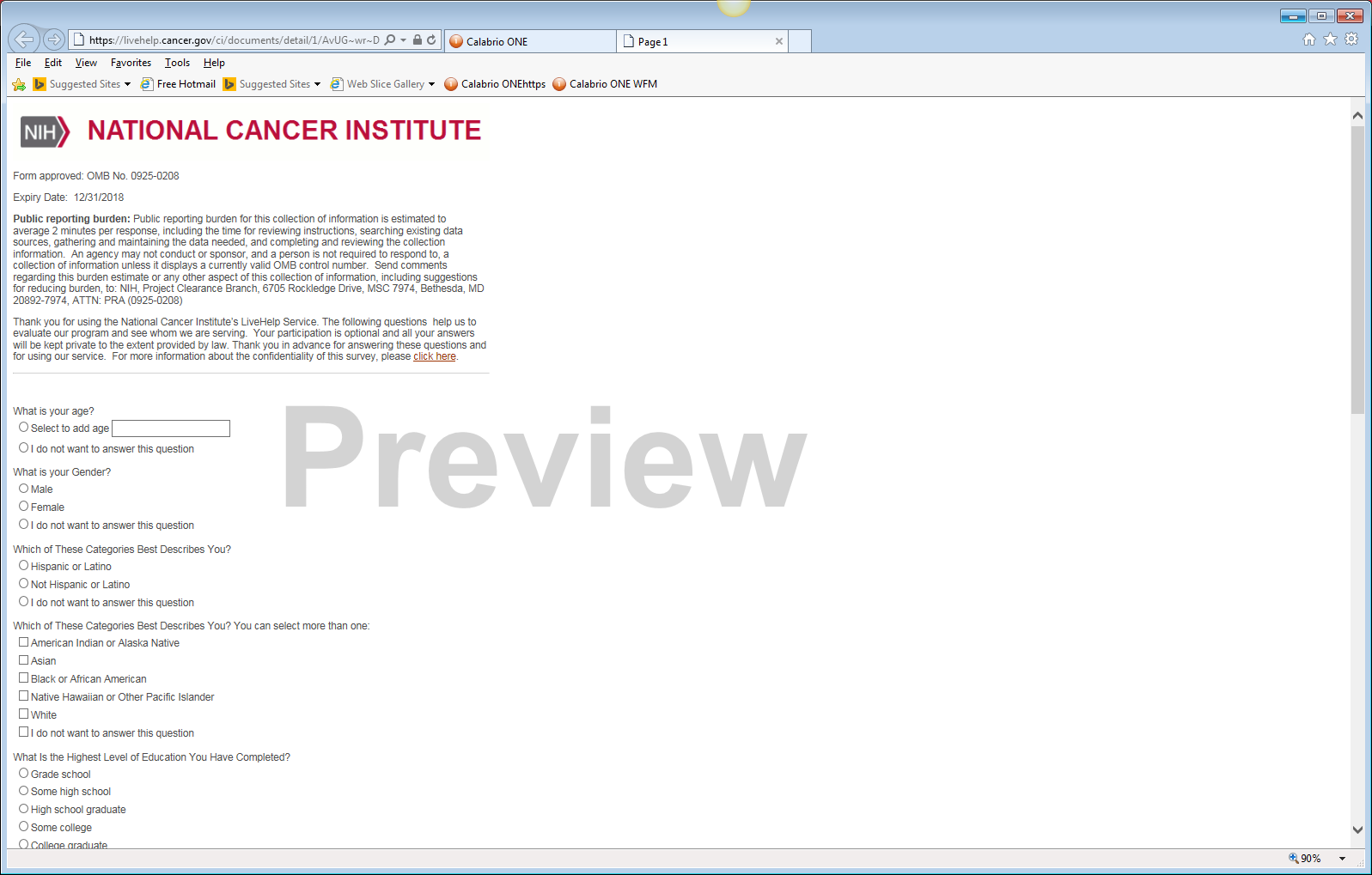 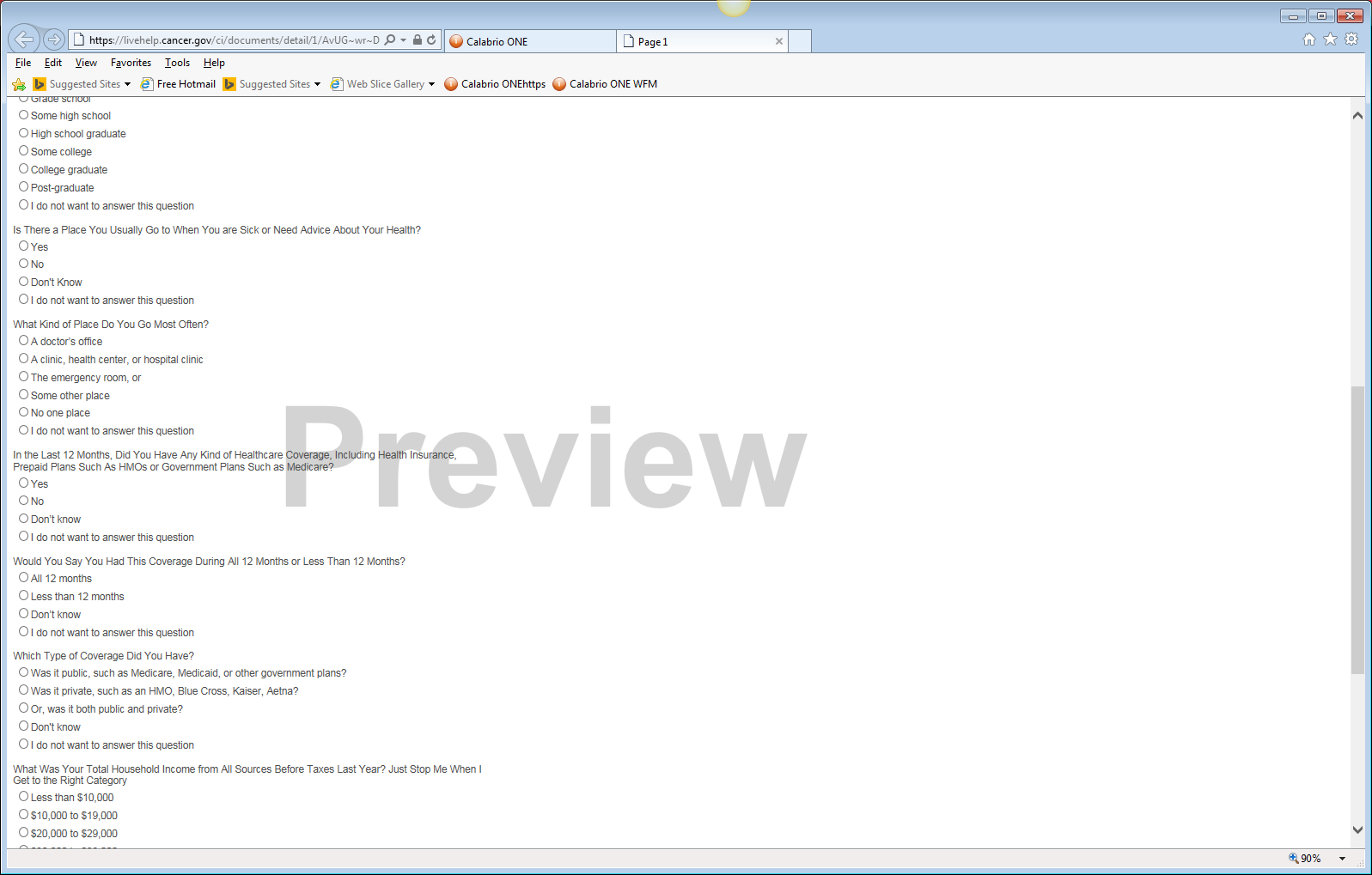 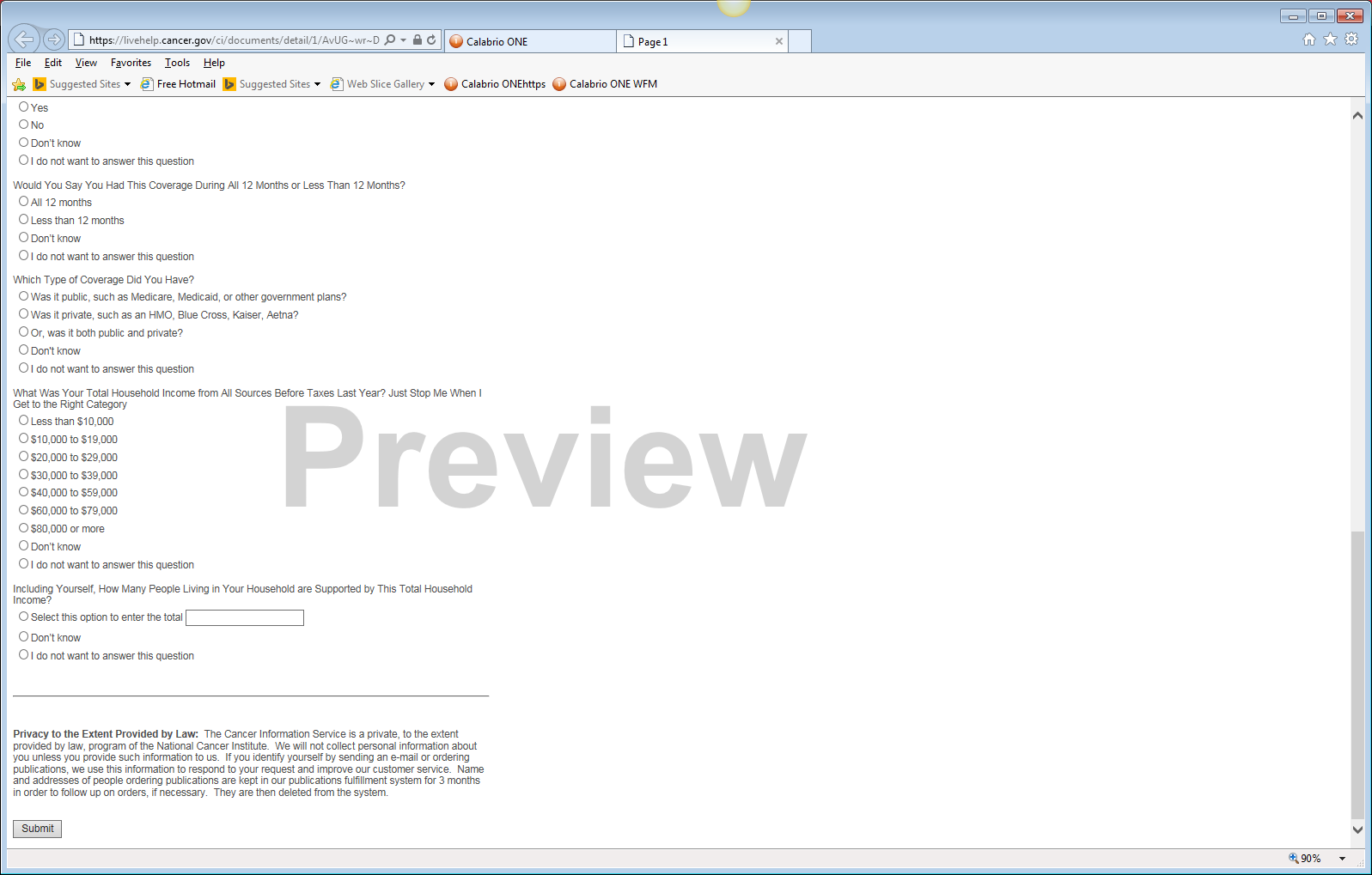 Live Help Sample Transcript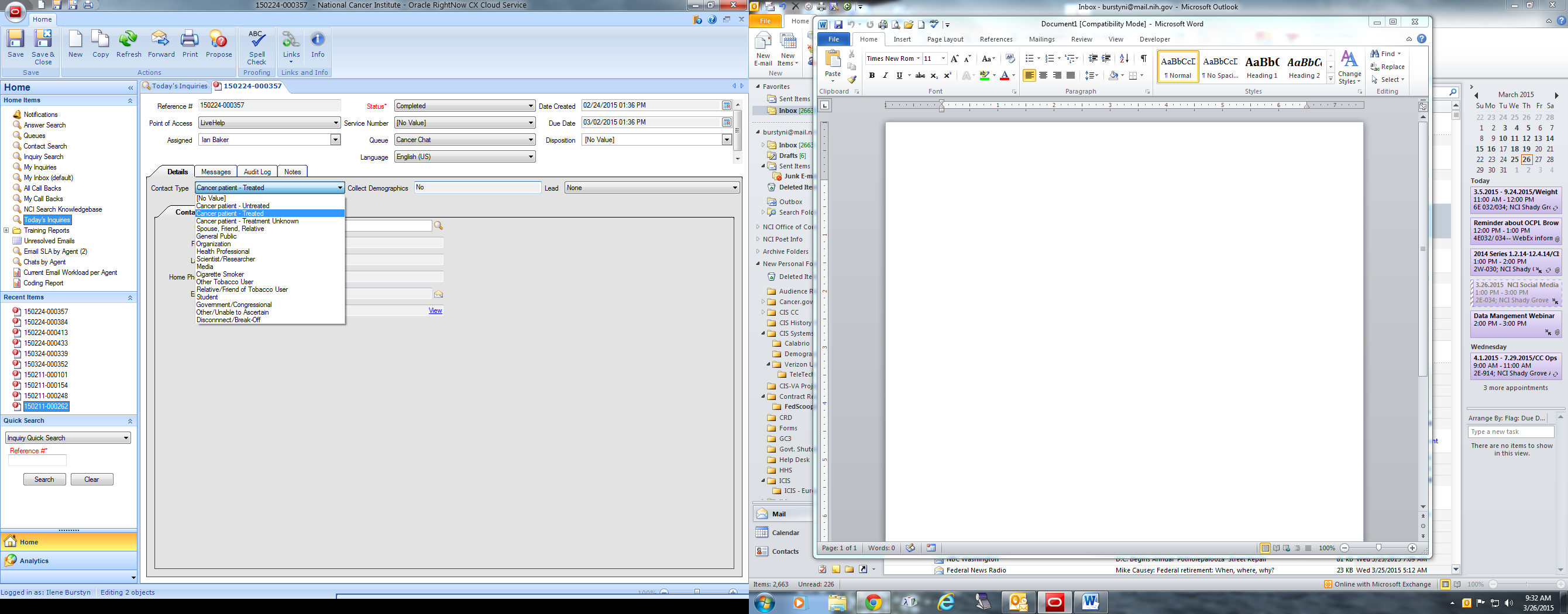 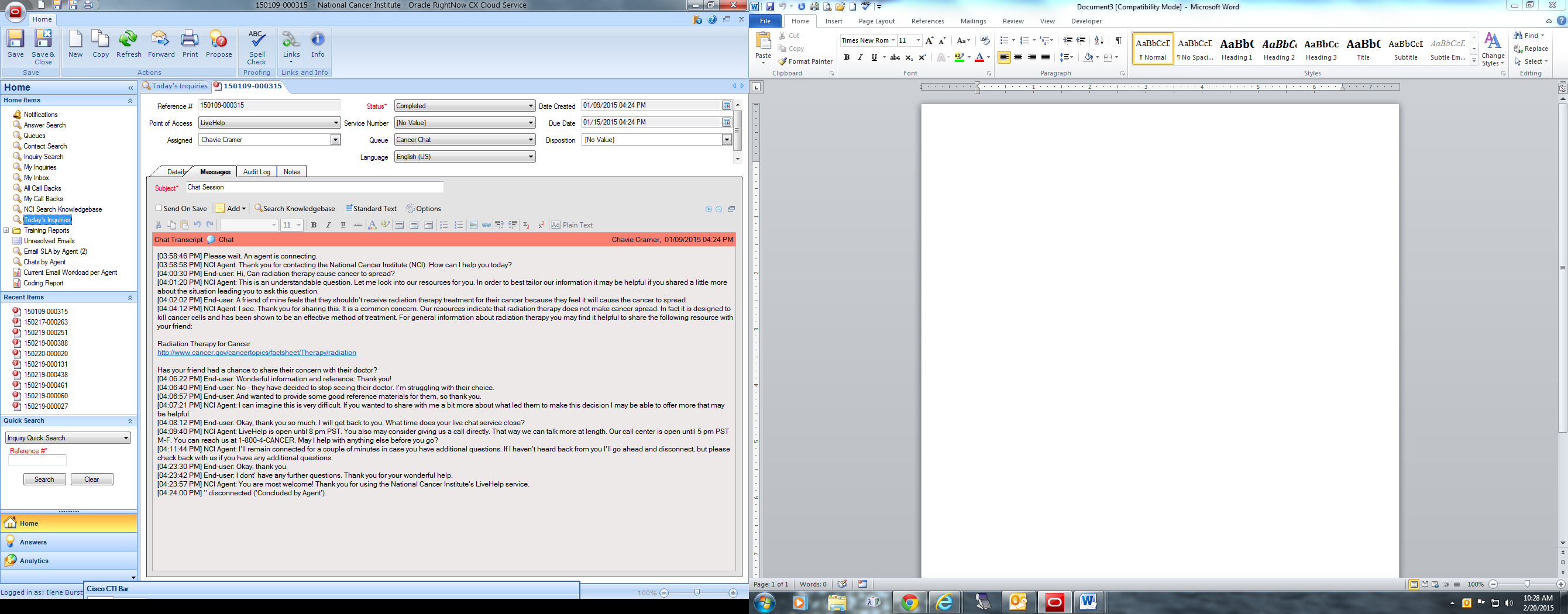 